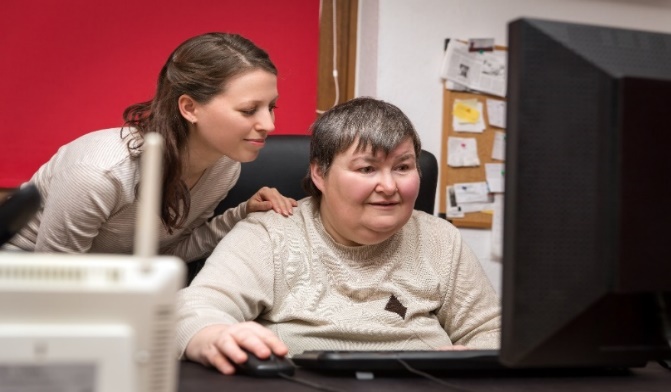 FreedomYou plan your own life and make your own decisions, just like people without disabilities are able to do.AuthorityYou decide how money is spent for your services and supports.SupportYou pick the people and supports that help you live, work and play in your community.ResponsibilityTo make decisions in your life, to be accountable for using public money and to accept your valued role in the community.ConfirmationYou are the most important person when making plans for your life. You are the decision maker about your services.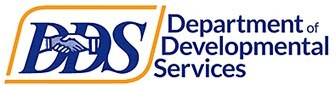 